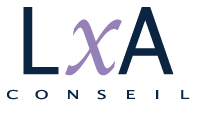 Software Test QA Engineer / Quality Test and Validation EngineerAbout us:LXA is a dynamic consulting company based in the heart of Nice Sophia Antipolis, with consultants from 15 different countries, who are working for the major economic actors in the area.With participative local management, we are committed to keeping a close relationship with our consultants all along our common path.Our areas of activity concern all the new technologies of IT and project management among others. Job descriptionYou will be in charge of the development, execution and maintenance of software test scenarios in order to maintain their expected standard/quality.  You will also be responsible for the implementation of the test strategies; ensure the traceability through all the specifications and requirements and design the test planification (functional and/or non-functional). Other included responsibilities are/ another responsibility of yours is to fix the testing environment, test the data, provide the information to developers to fix errors/defects and execute the verification of the adjustment.Profile :Fluent English, French or international Master or Engineering Degree in Computer Science, you are ambitious, thorough, and have an analytical thinking. You like the work in a team and have a good sense of communication.
Other computer skills requirements: Script Shell, HP Quality Center (AML), Selenium, Python.
